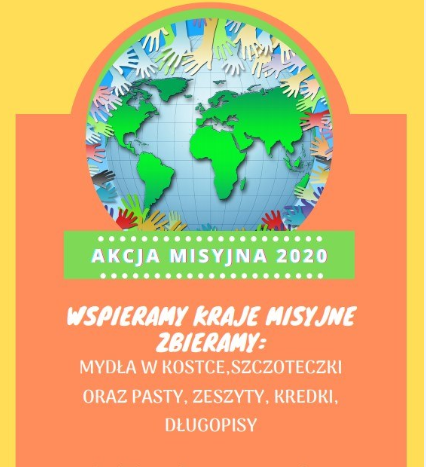 Zbieramy mydło w kostce,                                                 Zbiórka trwa do szczoteczki, pasty oraz                                                     20 listopada 2020 !kredki, zeszyty i długopisy                                        Prosimy o pozostawienie przyborów  w oklejonym pudełku przy wejściu do szkoły.Szkolne koordynatorki akcji : p. Magdalena Szatkowska, p. Zuzanna PtachSzczegóły na stronie fundacji:https://www.pomocmisjom.werbisci.pl/Wszystkim, którzy pozytywnie odpowiedzą na ten apel z góry dziękujemy